SUJETO Y PREDICADOEL SUJETO: Es la persona, animal, lugar u objeto de quién se habla en la oración.		Por ejemplo:La profesora narró un cuento.	Los gatos duermen en la sala.En estos ejemplos los sujetos son:		La profesoraLos gatosLa profesora es la persona de quién se dice que narró un cuento.Los gatos son animales de quien se  dice que duermen en la sala.Se reconoce el sujeto formulando la pregunta:¿Quién narró un cuento?		¿Quién duerme en la sala?-Respuesta: La profesora.		- Respuesta: Los gatos.LEE Y RECUERDA… DESCUBRE cómo se  reconoce  al  sujeto en las siguientes    oraciones. Marcos escribe una carta desde Argentina.¿Quién escribe una carta desde Argentina?	…     Marcos……..Víctor y Eliana bailan en la sala.     ¿Quiénes bailan en la sala?			..Victor y Eliana……El ómnibus salió con retraso.¿Qué salió con retraso?	…El ómnibus…...EL  PREDICADO: Es la palabra o conjunto de palabras que dice o dicen algo del sujeto.                 Ejemplo:eL bebé toma leche.EL niño lee su libro.En estos ejemplos los predicados son:.................................toma leche. 	       .	……………………………lee su libro.Se reconoce el predicado formulando la pregunta:¿Qué se dice del bebe?Respuesta: que bebe leche (predicado).¿Qué se dice del niño?Respuesta: que lee su libro (predicado).LEE Y RECUERDA…COMPLETA Y DESCUBRE    la pregunta y escribe el predicado en las siguientes      oraciones. Juana cocina en las mañanas.¿Qué.  se dice de Juana?	que cocina en la mañana.Los perros callejeros son muy peligrosos.     ¿Qué se dice de los perros callejeros?		        que son muy milagros.El ómnibus salió con retraso.¿Qué se dice del ómnibus?	que salió con retraso.SUJETO Y PREDICADOLee con atención las oraciones y analiza cómo de distinguen las partes de la oración.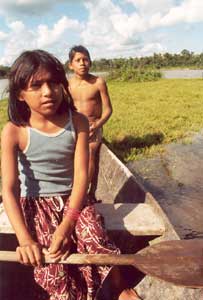                                                                           	                 La niña               esta remando.	¿Quién esta remando?	Raúl y Julia	     salen de viaje al Cusco.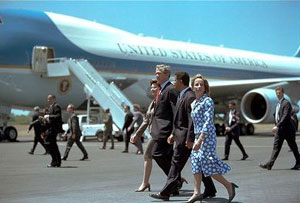 			¿Quiénes salen de viaje al Cusco?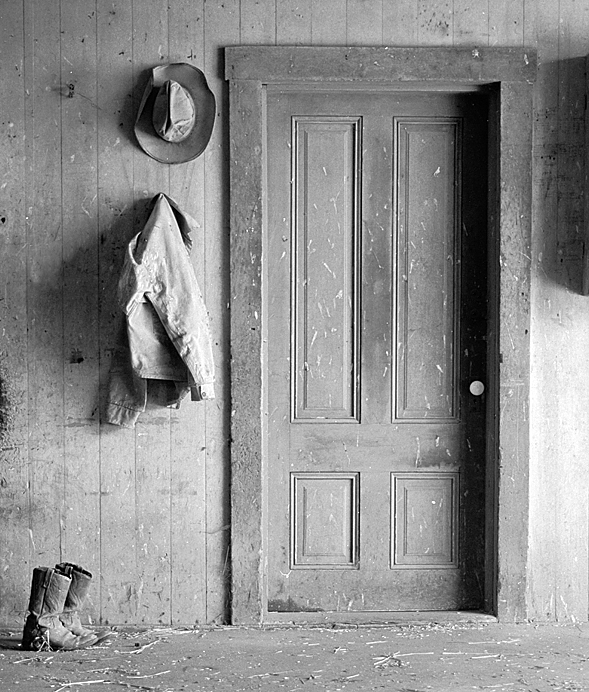 La puerta de madera	    está rota.		                          ¿Qué está rota?                         PARA SEGUIR APRENDIENDO     SUJETO Y PREDICADO: eso ya nos han enseñado  				Recita un poema la niña.				Dibuja Néstor un afiche.				Su papá habló sobre los derechos del niño.				Leyó la composición César.				Salimos los niños a pasear.Buscamos al sujeto que se pasea en la oración y lo coloreamos.Preguntamos ¿QUIÉN? Para encontrarlo.Recita la niña un poema.¿Quién recita un poema?	La niña.Dibuja Néstor un afiche.¿Quién____________?	______.Su papá habló sobre los derechos del niño.¿Quién__________________?	______________.Leyó la composición Cesar.¿Quién__________________?	______________.Salimos los niños a pasear.¿Quiénes__________________?	______________.Observamos y contestamos.¿El sujeto está siempre al principio de la oración?	SI	NO¿Puede aparecer al principio?	SI	NO¿Puede aparecer al medio?	SI	NO¿Puede aparecer al final?	SI	NO¡Auxilio! ¿quién mezcló los sujetos y los predicados? Leemos los sujetos y los predicados. Ponemos la letra que corresponde para formar la   oración.Los niños	esconde  su hueso.La mamá	pastan en al campo.El maestro	bailan sus trompos.Las vacas	escribe en la pizarra.El perro	viste a su bebé.Escribimos   las   oraciones   correctamente.    Separemos   el   sujeto   del predicado.bailan sus trompos. Los niñosesconde su hueso. El perropastan en el campo. Las vacasescribe en la pizarra. El profesorviste al bebé. La mamáEscribimos un predicado para cada sujeto. Nos fijamos bien si el sujeto está en singular o plural.Mis hermanos mayores___________________________________________________________________Esa traviesa mariposa___________________________________________________________________Julián y su hermanita___________________________________________________________________El vecino de mi tío 